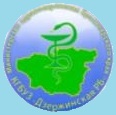                                                Пресс-релиз В рамках национального проекта « Развитие здравоохранения» КГБУЗ «Дзержинская РБ» приняла участие в научно-практической конференции «Средний медицинский персонал-бесценный ресурс в реализации стратегии развития отрасли»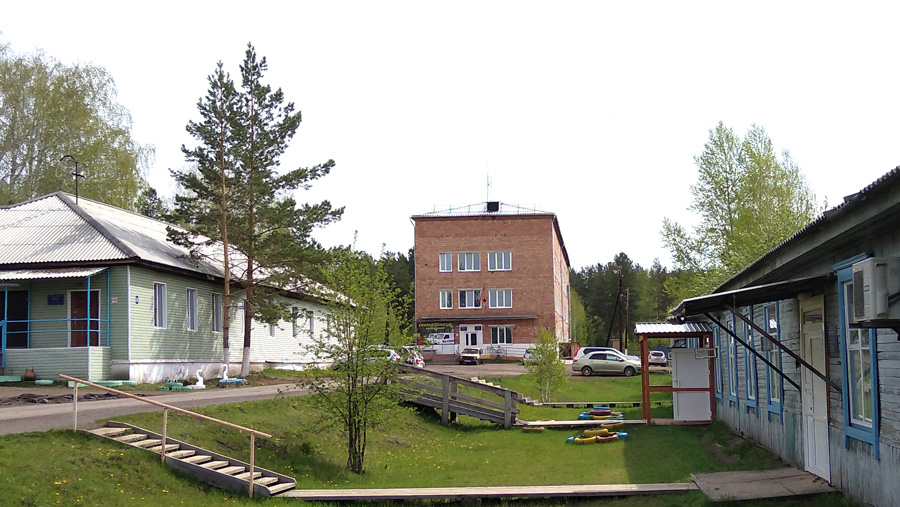 Численность населения района-12533 человекв том числе:взрослое население-9422  человекдети-3111Общее количество ФАП-17Передвижной комплекс ФАП-1Численность населения на ФАП-6108 человек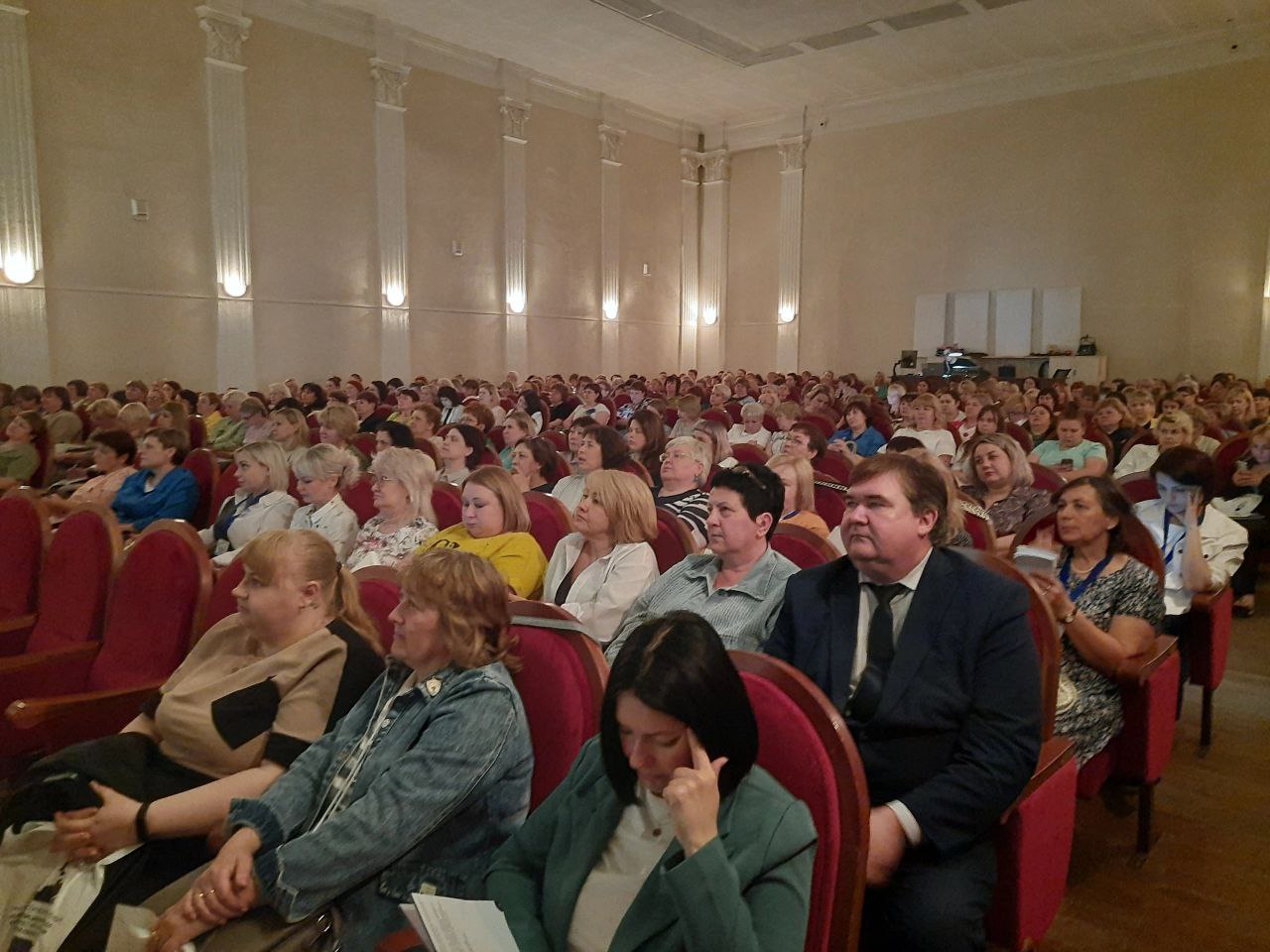 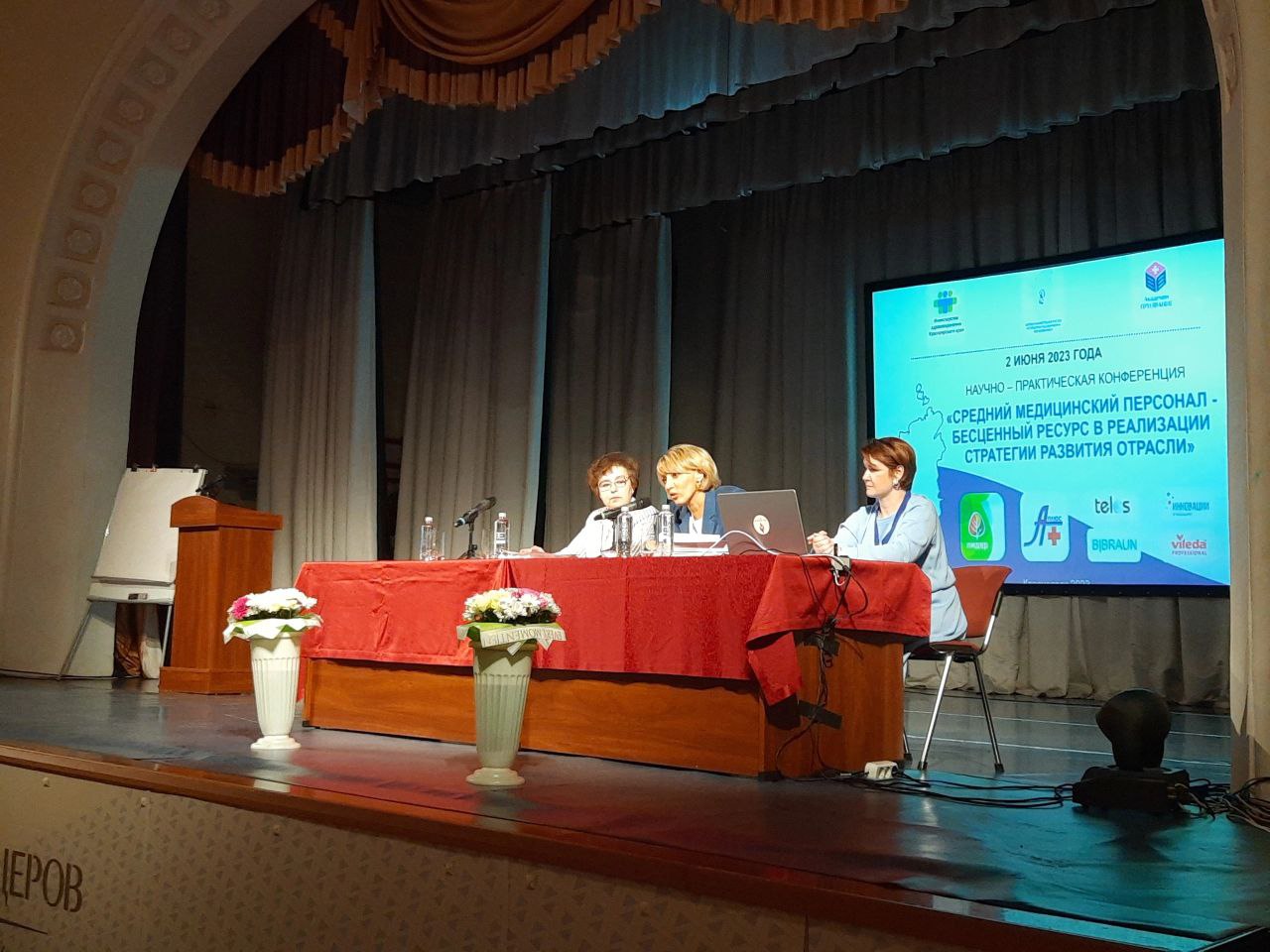 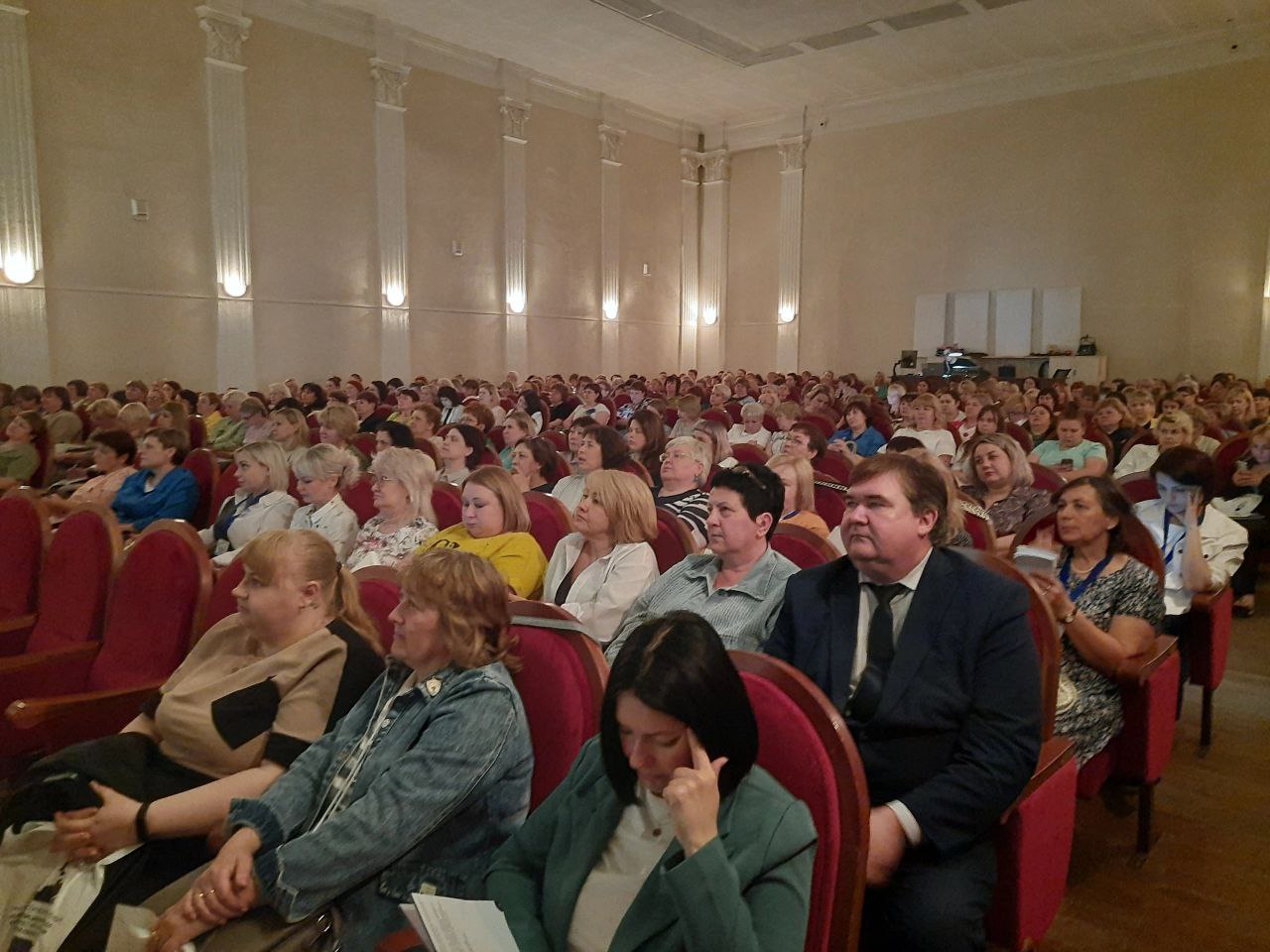 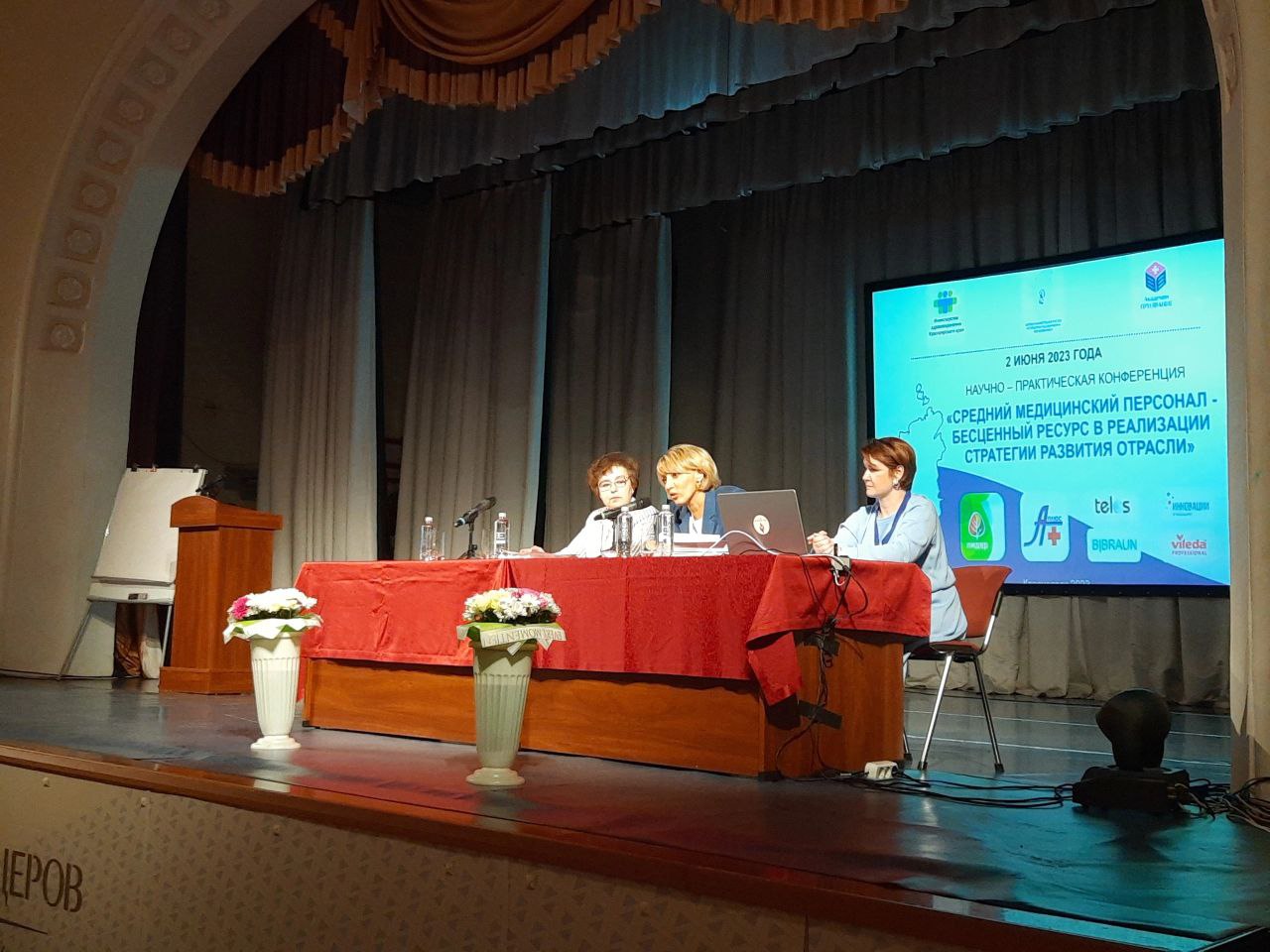 